Instituto de Educação Infantil e Juvenil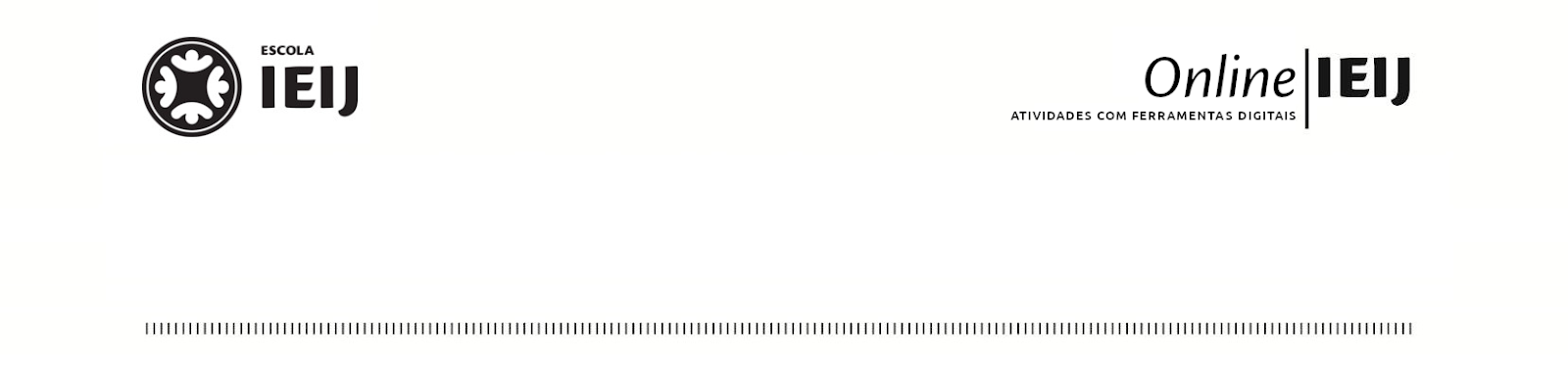 Primavera, 2020. Londrina, 09 de novembro.Nome: _____________________________________  Turma: 7º anoÁrea do conhecimento: Língua Portuguesa | Professor: Fernando LisbôaLeia o texto a seguir para responder às questões:Gênero LíricoTEXTO I Luís Vaz de CamõesTransforma-se o amador na cousa amada,por virtude do muito imaginar;não tenho logo mais que desejar,pois em mim tenho a parte desejada.Se nela está minha alma transformada,que mais deseja o corpo de alcançar?Em si somente pode descansar,pois consigo tal alma está liada.Mas esta linda e pura semidéia,que, como o acidente em seu sujeito,assim co’a alma minha se conforma,está no pensamento como idéia;[e] o vivo e puro amor de que sou feito,como matéria simples busca a forma.TEXTO IICANÇÃO DO EXÍLIOGONÇALVES DIASMinha terra tem palmeiras,Onde canta o Sabiá;As aves, que aqui gorjeiam,Não gorjeiam como lá.Nosso céu tem mais estrelas,Nossas várzeas têm mais flores,Nossos bosques têm mais vida,Nossa vida mais amores.Em cismar - sozinho, à noite -Mais prazer encontro eu lá;Minha terra tem palmeiras,Onde canta o Sabiá.Minha terra tem primores,Que tais não encontro eu cá;Em cismar - sozinho, à noiteMais prazer encontro eu lá;Minha terra tem palmeiras,Onde canta o Sabiá.Não permita Deus que eu morra,Sem que eu volte para lá;Sem que desfrute os primoresQue não encontro por cá;Sem qu'inda aviste as palmeiras,Onde canta o Sabiá."TEXTO IIIO soneto de Luís Vaz de Camões é representante da Escola Literária conhecida como Classicismo, enquanto que o poema escrito por Gonçalves Dias é característico de outra Escola Literária, o Romantismo brasileiro – especialmente em sua primeira geração poética. Essas duas escolas são extremamente significativas para a produção do Gênero Lírico de toda a história literária que conhecemos no ocidente, pois suas principais características estão presentes nos outros períodos.Após a leitura dos textos, pesquise e responda:1. Vamos fazer juntos a escansão dos dois poemas. Anote quantas sílabas poéticas cada um deles tem.2. Pesquise: O que são Escolas Literárias e como elas se organizam na História da Literatura brasileira?3. Quais as principais características do Classicismo e como elas aparecem no poema de Luís Vaz de Camões lido anteriormente? Cite versos do poema que comprovem sua resposta e explique-os.4. Quais as principais características do Romantismo e como elas aparecem no poema de Gonçalves Dias lido anteriormente? Cite versos do poema que comprovem sua resposta e explique-os.Interpretação de textos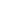 